Mijn planningZo deed ik hetMaandag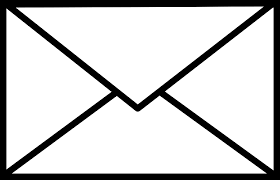 DinsdagWoensdagDonderdagVrijdagWeekend